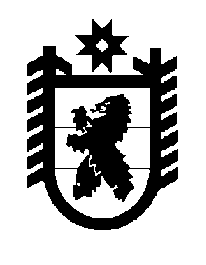 Российская Федерация Республика Карелия    ПРАВИТЕЛЬСТВО РЕСПУБЛИКИ КАРЕЛИЯПОСТАНОВЛЕНИЕот  26 ноября 2018 года № 439-Пг. Петрозаводск О внесении изменения в постановление Правительства 
Республики Карелия от 1 февраля 2018 года № 33-ППравительство Республики Карелия п о с т а н о в л я е т:Внести в Перечень расходных обязательств муниципальных образований, возникающих при выполнении полномочий органов местного самоуправления по вопросам местного значения, в целях софинансирования которых предоставляются субсидии из бюджета Республики Карелия, целевых показателей результативности предоставления субсидий и их значений на 2018 год и на плановый период 2019 и 2020 годов, утвержденный постановлением Правительства Республики Карелия 
от 1 февраля 2018 года № 33-П «Об утверждении Перечня расходных обязательств муниципальных образований, возникающих при выполнении полномочий органов местного самоуправления по вопросам местного значения, в целях софинансирования которых предоставляются субсидии из бюджета Республики Карелия, целевых показателей результативности предоставления субсидий и их значений на 2018 год и на плановый период 2019 и 2020 годов» (Собрание законодательства Республики Карелия, 2018, № 2, ст. 252; № 3, ст. 541; № 4, ст. 764; № 5, ст. 1034; № 6, ст. 1231, 1237, 1261; Официальный интернет-портал правовой информации (www.pravo.gov.ru), 27 июля 2018 года, № 1000201807270001; 3 октября
 2018 года, № 1000201810030009; 29 октября 2018 года, 
№ 1000201810290001; 22 ноября 2018 года, № 1000201811220002), с изменением, внесенным постановлением Правительства Республики Карелия от 26 ноября 2018 года, № 438-П, изменение, дополнив его пунктом 26 следующего содержания:2                                 Глава                        Республики Карелия 		          						  А.О. Парфенчиков«26.Вопросы местного значения в соответствии с частью 1 статьи 14, частью 1 статьи 15, частью 1 статьи 16 Федерального закона от 6 октября 2003 года № 131-ФЗ 
«Об общих принципах организации местного самоуправления 
в Российской Федерации»субсидия местным бюджетам на сбалансиро-ванность бюджетов муници-пальных образованийМинистерство финансов Республики Карелия сбалансирован-ность бюджетов муниципальных образованийобъем просроченной кредиторской задолженности консолидированного бюджета муници-пального образования по оплате коммуналь-ных услуг на 1 января очередного финансового года тыс. рублей0––26.Вопросы местного значения в соответствии с частью 1 статьи 14, частью 1 статьи 15, частью 1 статьи 16 Федерального закона от 6 октября 2003 года № 131-ФЗ 
«Об общих принципах организации местного самоуправления 
в Российской Федерации»субсидия местным бюджетам на сбалансиро-ванность бюджетов муници-пальных образованийМинистерство финансов Республики Карелия сбалансирован-ность бюджетов муниципальных образованийотсутствие (сниже-ние) просроченной кредиторской задолженности  консолидированного бюджета муници-пального образования (по муниципальным казенным учреж-дениям) на 1 января очередного финансового годада/нетда––».